05/06/2022Trail des Hobbits 2022 · 62km "La Vallée de la Lawe"POSNOM DU COUREURGENRETEMPSPOINTSPERF. BETRAIL93.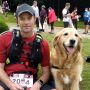 CARELS MICHELFRBREUILLET, 51 ANSM8:33:38more_vert